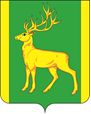 Финансовое управление администрации муниципального образования Куйтунский районП Р И К А Зр.п. КуйтунВ соответствии с Бюджетным кодексом Российской Федерации, на основании приказа Министерства финансов Российской Федерации от 29 ноября 2017 года №209н «Об утверждении Порядка применения бюджетной классификации операций сектора государственного управления, руководствуясь Положением о финансовом управлении администрации муниципального образования Куйтунский район, утвержденным постановлением администрации муниципального образования Куйтунский район от  22 марта 2011 года №250,П Р И К А З Ы В А Ю:1. Внести следующие изменения в Порядок применения бюджетной классификации Российской Федерации в части, относящейся к консолидированному бюджету муниципального образования Куйтунский район:           1.1 Приложение к Перечню и правилам отнесения консолидированного бюджета муниципального образования Куйтунский район дополнить кодами направления расходов следующего содержания:           1.1.1. Пункт 1 : «74070 расходы на исполнение органами местного самоуправления муниципальных образований Иркутской области отдельных расходных обязательств в связи с чрезвычайной ситуацией, сложившейся в результате паводка, вызванного сильными дождями, прошедшими в июне, июле 2019 года на территории Иркутской области. По данному направлению расходов отражаются расходы сельских поселений, источником финансового обеспечения которых являются иные межбюджетные трансферты, предоставляемые    из областного бюджета»;1.1.2 Пункт 2:        «L3041 расходы на организацию бесплатного горячего питания обучающихся, получающих начальное общее образование в муниципальных образовательных организациях в Иркутской области. По данному направлению расходов отражаются расходы в рамках основного мероприятия "Реализация основных общеобразовательных программ общего образования" подпрограммы "Обеспечение реализации муниципальной программы" муниципальной программы «Образование» в муниципальном образовании Куйтунский район на 2019-2023 годы, источником финансового обеспечения которых являются субсидии, предоставляемые    из областного бюджета и средства местного бюджета»;«S2937 расходы на организацию бесплатного питания обучающихся, получающих начальное общее образование в муниципальных образовательных организациях в Иркутской области, готовность которых к обеспечению горячим питанием 100 процентов обучающихся, получающих начальное общее образование, не подтверждена. По данному направлению расходов отражаются расходы в рамках основного мероприятия "Реализация основных общеобразовательных программ общего образования" подпрограммы "Обеспечение реализации муниципальной программы" муниципальной программы «Образование» в муниципальном образовании Куйтунский район на 2019-2023 годы, источником финансового обеспечения которых являются субсидии, предоставляемые    из областного бюджета и средства местного бюджета»;1.2  В приложении 2 пункт 7 «-01.Д.00.00000 подпрограмма «Обеспечение реализации муниципальной программы» муниципальной программы «Образование» в муниципальном образовании Куйтунский район на 2019-2023 годы изложить в новой редакции:           «-01.Д.00.00000 подпрограмма "Обеспечение реализации муниципальной программы"По данной целевой статье отражаются расходы бюджета на реализацию подпрограммы последующим основным мероприятиям: 01.Д.01.00000"Руководство и управление в сфере образования", 01.Д.02.00000"Реализация основных общеобразовательных программ дошкольного образования", 01.Д.03.00000"Реализация основных общеобразовательных программ общего образования", 01.Д.04.00000"Реализация дополнительных общеобразовательных программ " 01.Д.05.00000«Реализация мероприятий по организации отдыха, оздоровления и занятости детей» 1.3 В приложение 3 внести следующие изменения:после строки:дополнить строкой:2. Настоящий приказ подлежит размещению на официальном сайте администрации муниципального образования Куйтунский район (kuitun.irkobl.ru) в информационно-телекоммуникационной сети «Интернет».3. Контроль за исполнением настоящего приказа возложить на начальника бюджетного отдела финансового управления администрации муниципального образования Куйтунский район Шишкину А.Н.Начальник финансового управленияадминистрации муниципального образованияКуйтунский район                                                                                       Н.А. Ковшароваот08.09.2020г.№№40О внесении изменений в Порядок применения бюджетной классификации Российской Федерации в части, относящейся к консолидированному бюджету муниципального образования Куйтунский районРасходы на реализацию мероприятий перечня проектов народных инициатив 72.0.00.S2370Иные межбюджетные трансферты на исполнение органами местного самоуправления муниципальных образований Иркутской области отдельных расходных обязательств в связи с чрезвычайной ситуацией, сложившейся в результате паводка, вызванного сильными дождями, прошедшими в июне, июле 2019 года на территории Иркутской областиИные межбюджетные трансферты на исполнение органами местного самоуправления муниципальных образований Иркутской области отдельных расходных обязательств в связи с чрезвычайной ситуацией, сложившейся в результате паводка, вызванного сильными дождями, прошедшими в июне, июле 2019 года на территории Иркутской области72.0.00.74070после строки:дополнить строками:после строки:дополнить строками: